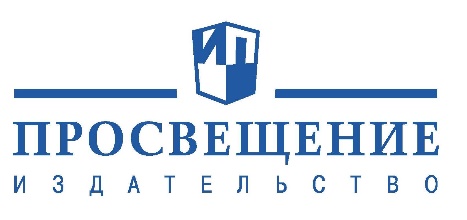 Информационное письмоИздательство «Просвещение» в целях оказания методической поддержки педагогическому сообществу субъектов Российской Федерации проводит вебинары, на которых освещается широкий круг вопросов образовательной проблематики.Приглашаем для участия в интернет-мероприятиях руководителей образовательных организаций, специалистов предметных кафедр и кабинетов организаций системы дополнительного профессионального образования, методистов муниципальных методических служб, библиотекарей, учителей, воспитателей и родителей.Для участия в вебинаре необходимо перейти по указанной ссылке и заполнить форму «Зарегистрироваться». На указанный вами e-mail придет письмо с персональной ссылкой для входа на вебинар (время начала вебинара московское). Участие в вебинаре бесплатное.Всем слушателям вебинара будет доступна ссылка для бесплатного скачивания в электронном виде Сертификата участника вебинара.Предлагаем вам ознакомиться с расписанием вебинаров мая 2018 года.03.05.20189:00–11:00БиологияКакие проблемы возникают при сдаче ЕГЭ по биологииТокарева Марина Викторовна, ведущий методист редакции биологии и естествознания Центра естественно-математического образования издательства «Просвещение»Ссылка для участия: https://events.webinar.ru/9331/111832503.05.201811:00–13:00АстрономияМифы и заблуждения о ВселеннойСурдин Владимир Георгиевич, кандидат физико-математических наук, доцент физического факультета МГУ им. М.В. Ломоносова, старший научный сотрудник Государственного астрономического института им. П.К. Штернберга (МГУ), член Международного астрономического союза, член Бюро Научного совета РАН по астрономии, почетный работник образования г. МосквыСсылка для участия: https://events.webinar.ru/9331/111769303.05.201816:00–18:00МатематикаПодготовка к решению геометрических задач ОГЭ по математикеСмирнов Владимир Алексеевич, профессор, доктор физико-математических наук, заведующий кафедрой элементарной математики и методики обучения математике Московского педагогического государственного университета, автор учебников по геометрии, входящих в Федеральный перечень учебников; награжден медалью «В память 850-летия Москвы»Ссылка для участия: https://events.webinar.ru/9331/113826103.05.201816:00–18:00Технология Метод проектов как эффективное средство достижения результатов ФГОС НОО. Работа с учебным пособием «Технология. Мастерская творческих проектов. 2 класс»Лутцева Елена Андреевна, кандидат педагогических наук, профессор кафедры начального и дошкольного образования ФГАОУ «Академия повышения квалификации и профессиональной переподготовки работников образования»Ссылка для участия: https://events.webinar.ru/9331/113456104.05.20189:00–11:00БиологияКак подготовиться к ОГЭ в сжатые сроки, или Экспресс-метод подготовки к ОГЭСкворцов Павел Михайлович, кандидат педагогических наук, доцент, руководитель городской экспериментальной площадки (ГЭП) «Формирование системы оценки качества образовательного процесса в современной школе» Московского центра качества образованияСсылка для участия: https://events.webinar.ru/9331/111771704.05.201811:00–13:00АстрономияЭволюция Солнца и Солнечной системыСурдин Владимир Георгиевич, кандидат физико-математических наук, доцент физического факультета МГУ им. М.В. Ломоносова, старший научный сотрудник Государственного астрономического института им. П.К. Штернберга (МГУ), член Международного астрономического союза, член Бюро Научного совета РАН по астрономии, почетный работник образования г. МосквыСсылка для участия: https://events.webinar.ru/9331/111773307.05.20189:00–11:00АстрономияПрикладные задачи и практическое значение астрономииЗасов Анатолий Владимирович, доктор физико-математических наук, астрофизик, профессор физического факультета МГУ им. М.В. Ломоносова, заведующий отделом внегалактической астрономии Государственного астрономического института им. П.К. Штернберга, лауреат Государственной премии РФ (2003), премии Астрономического общества (1996), Ломоносовской премии II степени (1996)Ссылка для участия: https://events.webinar.ru/9331/111774307.05.201811:00–13:00БиологияСистемы и системные свойства. Живые системыСаблина Ольга Валентиновна, кандидат биологических наук, профессор, преподаватель биологии СУНЦ НГУ, член авторского коллектива учебников издательства «Просвещение» по общей биологииСсылка для участия: https://events.webinar.ru/9331/111776707.05.201814:00–16:00Дошкольное образованиеМатематика в жизни ребенка и математика для жизни. Развитие элементарных математических представлений в образовательном процессе старшей группы детского садаКочемасова Елена Евгеньевна, соавтор курса математического развития дошкольников «Игралочка», соавтор комплексной образовательной программы дошкольного образования «Мир открытий», лауреат премии Президента в области образования РФ   Ссылка для участия: https://events.webinar.ru/9331/111778107.05.201816:00–18:00Начальная школаФормирование у младших школьников мотивации к изучению окружающего мираГлаголева Юлия Игоревна, кандидат педагогических наук, заведующий кафедрой начального образования ГБУ ДПО Санкт-Петербургская академия постдипломного педагогического образованияСсылка для участия: https://events.webinar.ru/19585/113838507.05.201816:00–18:00Технология Основы геометрии и элементы черчения в курсе «Технология»Лутцева Елена Андреевна, кандидат педагогических наук, профессор кафедры начального и дошкольного образования ФГАОУ «Академия повышения квалификации и профессиональной переподготовки работников образования»Ссылка для участия: https://events.webinar.ru/9331/113456707.05.201816:00–18:00МатематикаПодготовка к решению геометрических задач ЕГЭ по математикеСмирнов Владимир Алексеевич, профессор, доктор физико-математических наук, заведующий кафедрой элементарной математики и методики обучения математике Московского педагогического государственного университета, автор учебников по геометрии, входящих в Федеральный перечень учебников; награжден медалью «В память 850-летия Москвы»Ссылка для участия: https://events.webinar.ru/9331/113843308.05.201811:00–13:00АстрономияАстрономия: связь с курсом физикиЗасов Анатолий Владимирович, доктор физико-математических наук, астрофизик, профессор физического факультета МГУ им. М.В. Ломоносова, заведующий отделом внегалактической астрономии Государственного астрономического института им. П.К. Штернберга, лауреат Государственной премии РФ (2003), премии Астрономического общества (1996), Ломоносовской премии II степени (1996)Ссылка для участия: https://events.webinar.ru/9331/111779508.05.201814:00–16:00Технология Метапредметные результаты в технологическом образованииПичугина Галина Васильевна, доктор педагогических наук, заведующая лабораторией методики технологического образования РАО «Институт содержания и методов обучения», главный редактор журнала «Школа и производство», член авторского коллектива УМК «Технология. 5–9 классы» под ред. В.М. Казакевича и др. Ссылка для участия: https://events.webinar.ru/9331/113457110.05.20189:00–11:00АстрономияРождение и эволюция звездСурдин Владимир Георгиевич, кандидат физико-математических наук, доцент физического факультета МГУ им. М.В. Ломоносова, старший научный сотрудник Государственного астрономического института им. П.К. Штернберга (МГУ), член Международного астрономического союза, член Бюро Научного совета РАН по астрономии, почетный работник образования г. МосквыСсылка для участия: https://events.webinar.ru/9331/111780910.05.201811:00–13:00БиологияСовременные представления о происхождении жизниСаблина Ольга Валентиновна, кандидат биологических наук, профессор, преподаватель биологии СУНЦ НГУ, член авторского коллектива учебников издательства «Просвещение» по общей биологииСсылка для участия: https://events.webinar.ru/9331/111782710.05.201814:00–16:00Английский языкСерия вебинаров для начинающих работать с линией УМК «English 2–11». «Подготовка к итоговой аттестации в УМК «Английский язык» для 2–4 классов»Дуванова Ольга Викторовна, член авторского коллектива линии УМК «English 2–11»Ссылка для участия: https://events.webinar.ru/9331/111783910.05.201816:00–17:30Дошкольное образованиеЧто такое настоящая игра?Трифонова Екатерина Вячеславовна, кандидат психологических наук, доцент кафедры психологической антропологии Московского педагогического государственного университета (МПГУ), Институт детства МПГУ, член авторского коллектива программы «Мир открытий»Ссылка для участия: https://events.webinar.ru/9331/111787510.05.201816:00–17:30Все предметыРазвитие метапредметных УУД. Работа индивидуально или в паре/группе. Что и когда эффективнееЯковлева Светлана Геннадьевна, ведущий научный сотрудник ФИРО, директор ФНМЦ им. Л.В. Занкова, директор «Объединения профессионалов, содействующих системе развивающего обучения», автор УМК «Русский язык», кандидат педагогических наук, доцент, почетный работник высшего профессионального образования; Селюнина Наталья Владимировна, методист ФНМЦ им Л.В. ЗанковаСсылка для участия: https://events.webinar.ru/9331/106568311.05.20189:00–11:00Русский языкРешаем задачи по функциональной грамотности: методика работы на уроках русского языкаЮнусова Бахаргуль Сафаровна, учитель русского языка и литературы ГБОУ «Инженерная школа № 1581»Ссылка для участия: https://events.webinar.ru/9331/111790511.05.201811:00–13:00Все предметыОбучающий подход в профориентации. Возможности применения формата рабочей тетради в школьной профориентацииКузнецов Кирилл Геннадьевич, кандидат психологических наук, руководитель отдела профориентации Центра тестирования и развития «Гуманитарные технологии»Ссылка для участия: https://events.webinar.ru/9331/113458111.05.201813:00–14:00ГеографияКонцептуальные подходы к изучению географии мирового хозяйства в 10-11 классахЛопатников Димитрий Леонидович, профессор Московского педагогического государственного университета (МПГУ)Ссылка для участия: https://events.webinar.ru/9331/113458311.05.201814:00–15:30ФизикаАнализ результатов ЕГЭ по физике 2017 года и особенности подготовки к экзаменуЕмельяненко Наталья Владимировна, методист редакции физики и химии Центра естественно-математического образования издательства «Просвещение»Ссылка для участия: https://events.webinar.ru/9331/113336714.05.20189:00–11:00ОбществознаниеРеализация личностных, предметных и метапредметных результатов обучения посредством учебных пособий серии «Сферы 1–11» по обществознанию для основной (6–9 кл.) и старшей (10–11 кл.) школы авторов О.А. Котова, Т.Е. Лискова Лискова Татьяна Евгеньевна, кандидат педагогических наук, старший научный сотрудник Центра социально-гуманитарного образования ФБГНУ «Институт стратегии развития образования РАО»Ссылка для участия: https://events.webinar.ru/9331/113862114.05.201811:00–13:00ИсторияПодготовка к итоговой аттестации средствами УМК издательства «Просвещение»Артасов Игорь Анатольевич, старший научный сотрудник ФИПИ, заместитель руководителя Федеральной комиссии разработчиков КИМ ЕГЭ по историиСсылка для участия: https://events.webinar.ru/9331/111791714.05.201814:00–16:00Дошкольное образованиеИностранный язык для детей 5–7 лет: цели, содержание и технологии с учетом принципа природосообразностиНикитенко Зинаида Николаевна, доктор педагогических наук, профессор кафедры методики преподавания иностранных языков МПГУ, лауреат Премии правительства РФ в области образованияСсылка для участия: https://events.webinar.ru/9331/111794114.05.201816:00–18:00МатематикаОсобенности преподавания углубленного курса алгебры в основной школе. Вебинар №5Феоктистов Илья Евгеньевич, учитель высшей категории, автор УМК «Алгебра (7–9)» под редакцией Ю.Н. Макарычева Ссылка для участия: https://events.webinar.ru/9331/101774714.05.201816:00–17:30Начальная школаБиологияФормирование и развитие коммуникативных и личностных универсальных учебных действий средствами курсов «Окружающий мир» УМК «Школа России» – «Биология» УМК «Линия жизни» (1 часть)Токарева Марина Викторовна, ведущий методист редакции биологии и естествознания Центра естественно-математического образования издательства «Просвещение»; Карацуба Ольга Владимировна, ведущий методист редакции естественно-математических предметов Центра начального образования издательства «Просвещение»Ссылка для участия: https://events.webinar.ru/9331/111795714.05.201817:45–19:00Испанский языкОткрытый урок с «Просвещением». Испанский языкБалябина Татьяна Анатольевна, учитель испанского языка ГБОУ г. Москвы «Школа № 2123 имени Мигеля Эрнандеса»Ссылка для участия: https://events.webinar.ru/9331/113427315.05.201814:00–16:00Начальная школаБиологияФормирование и развитие коммуникативных и личностных универсальных учебных действий средствами курсов «Окружающий мир» УМК «Школа России» – «Биология» УМК «Линия жизни» (2 часть)Токарева Марина Викторовна, ведущий методист редакции биологии и естествознания Центра естественно-математического образования издательства «Просвещение»; Карацуба Ольга Владимировна, ведущий методист редакции естественно-математических предметов Центра начального образования издательства «Просвещение»Ссылка для участия: https://events.webinar.ru/9331/111797316.05.20189:30–11:00БиологияКак решить задачи по генетике на ЕГЭ за 10 минут!Евсеев Антон Вячеславович, редактор Центра естественно-математического образования издательства «Просвещение», учитель биологии СУНЦ МГУ Ссылка для участия: https://events.webinar.ru/9331/113344716.05.201811:00–13:00ФизикаАтомная и ядерная физикаПарфентьева Наталия Андреевна, кандидат физико-математических наук, профессор, учитель физики международной гимназии «Новые Вешки», автор издательства «Просвещение»Ссылка для участия: https://events.webinar.ru/9331/111800316.05.201812:00–14:00Дошкольное образованиеПроектная деятельность с детьми дошкольного возрастаСкоролупова Оксана Алексеевна, вице-президент Института мобильных образовательных систем, вице-президент НП «Ассоциация Фребель-педагогов», федеральный эксперт, член Экспертного совета по дошкольному образованию Государственной думы Федерального Собрания РФ, почетный работник общего образования РФСсылка для участия: https://events.webinar.ru/9331/111802916.05.201814:00–16:00МатематикаИнтенсивный курс подготовки к итоговым и текущим аттестациям в основной школе. Алгебра. Вебинар № 3Генералова Марина Владимировна, методист редакции математики и информатики Центра естественно-математического образования издательства «Просвещение»Ссылка для участия: https://events.webinar.ru/9331/111805516.05.201816:00–18:00Начальная школаПроблема цели, структурного и смыслового содержания при создании проекта в начальной школеМатвеева Наталия Владимировна, кандидат педагогических наук, научный руководитель и участник авторского коллектива, старший научный сотрудник ИОСО РАО, доцент кафедры лингвистики МИМ ЛМНК, преподаватель курса «Компьютерная лингвистика» (г. Москва)Ссылка для участия: https://events.webinar.ru/9331/111807716.05.201816:00–17:30Все предметыРазвитие метапредметных УУД. Что я знаю и умею? Что могу? Как это диагностировать?Яковлева Светлана Геннадьевна, ведущий научный сотрудник ФИРО, директор ФНМЦ им. Л.В. Занкова, директор «Объединения профессионалов, содействующих системе развивающего обучения», автор УМК «Русский язык», кандидат педагогических наук, доцент, почетный работник высшего профессионального образования; Селюнина Наталья Владимировна, методист ФНМЦ им Л.В. ЗанковаСсылка для участия: https://events.webinar.ru/9331/106572917.05.20189:00–11:00МатематикаСреднее арифметическое в заданиях ЕГЭ и в новом УМК по математикеСеменов Павел Владимирович, доктор физико-математических наук, профессор факультета математики Национального исследовательского университета «Высшая школа экономики», почетный работник высшего профессионального образования Российской Федерации, награжден Почетной грамотой Министерства образования и науки РФСсылка для участия: https://events.webinar.ru/9331/113848117.05.201814:00–16:00Английский языкСерия вебинаров для начинающих работать с линией УМК «English 2–11». «Достижение метапредметных результатов в начальной школе»Кузнецова Елена Вячеславовна, член авторского коллектива линии УМК «English 2–11»Ссылка для участия: https://events.webinar.ru/9331/111808917.05.201816:00–18:00Все предметыТакая непростая эмоция обиды! Экзистенциальное понимание. О пользе и вреде обиды. Как мы справляемся с обидой?Архипова Юлия Сергеевна, психолог-методист ООО «Монсики», эксперт по методике эмоционального развития детей ООО «Монсики»Ссылка для участия: https://events.webinar.ru/9331/111813918.05.201814:00–15:00БиологияИнтерактивные задания как средство достижения планируемых результатов при преподавании биологии по УМК «Линия жизни» издательства «Просвещение»Швецов Глеб Геннадьевич, кандидат педагогических наук, профессор, член авторского коллектива учебно-методического комплекта по биологии «Линия жизни» издательства «Просвещение»Ссылка для участия: https://events.webinar.ru/9331/111817321.05.20189:00–11:00Начальная школаУчимся работать с книгой в начальной школеБойкина Марина Викторовна, старший преподаватель кафедры начального образования ГБУ ДПО Санкт-Петербургская академия постдипломного педагогического образования, член авторского коллектива УМК «Школа России» и УМК «Перспектива»Ссылка для участия: https://events.webinar.ru/9331/111817721.05.201811:00–13:00Дошкольное образованиеМатематика – сказка и жизнь. Дополнительные пособия к курсу математического развития дошкольников «Игралочка»Кочемасова Елена Евгеньевна, соавтор курса математического развития дошкольников «Игралочка», соавтор комплексной образовательной программы дошкольного образования «Мир открытий», лауреат премии Президента в области образования РФ   Ссылка для участия: https://events.webinar.ru/9331/111818721.05.201816:00–17:30Французский языкОГЭ и ЕГЭ по французскому языку: se préparer à la dernière minuteНиколаева Виктория Вячеславовна, член Федеральной комиссии разработчиков КИМ ЕГЭ по французскому языку ФИПИ, ведущий эксперт комиссии ЕГЭ по французскому языку г. Москвы, заместитель председателя центрально-методической комиссии Всероссийской олимпиады школьников по французскому языку Министерства образования и науки РФСсылка для участия: https://events.webinar.ru/9331/113849521.05.201817:45–19:00Начальная школаОткрытый урок с «Просвещением». Начальная школаКруглый стол «Возможности электронной формы учебника для формирования метапредметных компетенций у младших школьников»Волкова Елена Васильевна, учитель начальных классов ГБОУ г. Москвы «Школа № 1374», председатель ассоциации учителей начальных классов г. Москвы; Дигина Алла Георгиевна, заместитель руководителя Центра начального образования АО «Издательство «Просвещение»; Карацуба Ольга Владимировна, ведущий методист Центра начального образования АО «Издательство «Просвещение»; учителя – ведущие открытых уроковСсылка для участия: https://events.webinar.ru/9331/113428522.05.20189:00–11:00ХимияСодержание и структура базового курса химии в 10–11 классахЖурин Алексей Анатольевич, доктор педагогических наук, автор УМК «Сферы. Химия (8–9)»Ссылка для участия: https://events.webinar.ru/9331/111819522.05.201811:00–13:00Начальная школаЗнакомимся с новинками. Тетради летних заданий по математике для мотивации к обучению.Федоскина Ольга Владимировна, кандидат педагогических наук, доцент, доцент кафедры психологии и педагогики детства ИПиП ТюмГУ, автор пособий издательства «Просвещение»Ссылка для участия: https://events.webinar.ru/9331/114205322.05.201814:00–16:00ФизикаНовый УМК «Сферы» по физике 10–11 классы: структурные и содержательные особенностиЛомаченков Иван Алексеевич, кандидат физико-математических наук, старший научный сотрудник Объединенного института ядерных исследований г. Дубны, преподаватель Учебно-научного центра ОИЯИ, МБОУ «Лицей «Дубна», доцент Международного университета природы, общества и человека «Дубна»Ссылка для участия: https://events.webinar.ru/9331/111821123.05.20189:00–11:00Начальная школаУчимся делить текст на части и составлять план (УМК «Школа России»)Бойкина Марина Викторовна, старший преподаватель кафедры начального образования ГБУ ДПО Санкт-Петербургская академия постдипломного педагогического образования, член авторского коллектива УМК «Школа России» и УМК «Перспектива»Ссылка для участия: https://events.webinar.ru/9331/113346323.05.201812:00–13:00Немецкий языкИгровая деятельность на уроке иностранного языка в начальной школеХарыбина Дарья Юрьевна, редактор редакции немецкого языка Центра лингвистического образования издательства «Просвещение»Ссылка для участия: https://events.webinar.ru/9331/113851523.05.201814:00–16:00Начальная школаИтоговая аттестация – результат взаимодействия учителя с учеником по достижению планируемых результатовМишакина Татьяна Леонидовна, отличник народного просвещения, заслуженный учитель РФ, лауреат конкурса «Грант Москвы в области наук и технологий в сфере образования» Ссылка для участия: https://events.webinar.ru/9331/111824523.05.201816:00–17:30Все предметыРазвитие метапредметных УУД. Чтение и работа с информациейЯковлева Светлана Геннадьевна, ведущий научный сотрудник ФИРО, директор ФНМЦ им. Л.В. Занкова, директор «Объединения профессионалов, содействующих системе развивающего обучения», автор УМК «Русский язык», кандидат педагогических наук, доцент, почетный работник высшего профессионального образования; Нечаева Наталья Васильевна, кандидат педагогических наук, доцент, автор УМК «Обучение грамоте и русский язык» по системе развивающего обучения Л.В. Занкова Ссылка для участия: https://events.webinar.ru/9331/106573124.05.20189:00–11:00Начальная школаНаучно-методические основы курса и их реализация в УМК «Русский язык», авт. В.П. Канакина, В.Г. Горецкий» (УМК «Школа России»)Тюрина Наталья Петровна, ведущий методист редакции русского языка и литературного чтения Центра начального образования издательства «Просвещение»Ссылка для участия: https://events.webinar.ru/9331/113338724.05.201811:00–13:00Технология Педагогическое сопровождение профессионального самоопределения обучающихся в процессе обучения технологииКузнецов Кирилл Геннадьевич, кандидат психологических наук, руководитель отдела профориентации Центра тестирования и развития «Гуманитарные технологии»Ссылка для участия: https://events.webinar.ru/9331/113458724.05.201811:00–13:00МатематикаЗадачи с параметрами в заданиях ЕГЭ и в новом УМК по математике. Функционально-графические методы решенияСеменов Павел Владимирович, доктор физико-математических наук, профессор факультета математики Национального исследовательского университета «Высшая школа экономики», почетный работник высшего профессионального образования Российской Федерации, награжден Почетной грамотой Министерства образования и науки РФСсылка для участия: https://events.webinar.ru/9331/113852124.05.201816:00–18:00Особенности структуры и содержания урока в курсе «Литературное чтение» (на примере УМК «Школа России»)Колосова Марина Валерьевна, ведущий методист редакции русского языка и литературного чтения Центра начального образования издательства «Просвещение»Ссылка для участия: https://events.webinar.ru/9331/113346925.05.201811:00–13:00Начальная школаРазноуровневые типовые задания по русскому языку в 1 классеКузнецова Марина Ивановна, доктор педагогических наук, старший научный сотрудник Института стратегии развития образования Российской академии образования (ИСРО РАО), Почетный работник общего образования РФ, член авторского коллектива программы «Начальная школа ХХI века»Ссылка для участия: https://events.webinar.ru/9331/113852925.05.201814:00–15:00Начальная школаРесурсы УМК «Школа России» и «Перспектива» для достижения качества начального образования: готовимся к новому учебному годуИгушева Ирина Александровна, ведущий методист Центра начального образования издательства «Просвещение»Ссылка для участия: https://events.webinar.ru/9331/113340128.05.201810:00–11:00Немецкий языкЕГЭ на отлично со вторым иностраннымОльховик Мария Юрьевна, ведущий редактор редакции немецкого языка Центра лингвистического образования издательства «Просвещение»Ссылка для участия: https://events.webinar.ru/9331/113855328.05.201811:00–13:00Начальная школаПовторение изученного материала по русскому языку в период летних каникулЕвдокимова Антонина Олеговна, кандидат педагогических наук, доцент, член авторского коллектива программы «Начальная школа ХХI века»Ссылка для участия: https://events.webinar.ru/9331/111828128.05.201814:00–16:00МатематикаИнтенсивный курс подготовки к итоговым и текущим аттестациям в основной школе. Алгебра. Вебинар № 4Генералова Марина Владимировна, методист редакции математики и информатики Центра естественно-математического образования издательства «Просвещение»Ссылка для участия: https://events.webinar.ru/9331/111829528.05.201816:00–18:00МатематикаОсобенности преподавания углубленного курса алгебры в основной школе. Вебинар № 6Феоктистов Илья Евгеньевич, учитель высшей категории, автор УМК «Алгебра (7–9)» под редакцией Ю.Н. Макарычева Ссылка для участия: https://events.webinar.ru/9331/113340928.05.201816:00–18:00Все предметыСоциально-эмоциональное развитие детей дошкольного возраста как один из важных компонентов психологической подготовки к школе. Эмоциональный интеллект – что это?Капура Елена Николаевна, психолог, преподаватель МИП, эксперт по методике эмоционального развития детей проекта «Академия Монсиков»Ссылка для участия: https://events.webinar.ru/9331/111830328.05.201817:45–19:00Основы финансовой грамотностиОткрытый урок с «Просвещением». Основы финансовой грамотности. При поддержке Банка РоссииВодопьянова Наталья Борисовна, учитель географии и экономики ГБОУ г. Москвы «Школа № 17»Ссылка для участия: https://events.webinar.ru/9331/113429329.05.201814:00–16:00Начальная школаОсобенности организации работы по УМК «Школа России» на примере курса «Окружающий мир», авт. А.А. ПлешаковКарацуба Ольга Владимировна, ведущий методист редакции естественно-математических предметов Центра начального образования издательства «Просвещение»Ссылка для участия: https://events.webinar.ru/9331/111799530.05.201811:00–13:00Начальная школаУМК «Школа России» как ресурс для формирования субъектной позиции младшего школьника (на примере курса «Математика», авторы М.И. Моро и др.)Ставцева Дина Александровна, ведущий методист редакции естественно-математических предметов Центра начального образования издательства «Просвещение»Ссылка для участия: https://events.webinar.ru/9331/111830730.05.201814:00–16:00ГеографияФормируем социальные навыки на уроках географии через использование коммуникативных технологийЩеглова Елизавета Ярославна, методист издательства «Просвещение»Ссылка для участия: https://events.webinar.ru/9331/111832130.05.201816:00–17:30Все предметыРазвитие метапредметных УУД. Как на это работает проектная работаЯковлева Светлана Геннадьевна, ведущий научный сотрудник ФИРО, директор ФНМЦ им. Л.В. Занкова, директор «Объединения профессионалов, содействующих системе развивающего обучения», автор УМК «Русский язык», кандидат педагогических наук, доцент, почетный работник высшего профессионального образования; Петрова Елена Николаевна, автор УМК по курсу ОРКСЭ (модули «Основы светской этики», «Основы мировых религиозных культур») по системе развивающего обучения Л.В. Занкова, учитель, методист ГБОУ «Школы № 2127»Ссылка для участия: https://events.webinar.ru/9331/106575931.05.20189:00–11:00Немецкий языкПреодоление языкового барьера и формирование навыков устной речи на основе УМК «Вундеркинды Плюс для 10–11 классов» в программах преподавания немецкого языка как первого иностранногоШибалин Валерий Валентинович, преподаватель немецкого языка Лицея НИУ «Высшая школа экономики»Ссылка для участия: https://events.webinar.ru/9331/113856531.05.201811:00–13:00Начальная школа ИсторияПропедевтика истории в начальной школе. Воспитание гражданственности и патриотизма у младших школьниковВолодихин Дмитрий Михайлович, российский историк, писатель и литературный критик, доктор исторических наук, профессор исторического факультета МГУ им. М.В. Ломоносова; Федоров Олег Дмитриевич, кандидат исторических наук, учитель истории и обществознания гимназии № 63 г. Санкт-Петербурга, доцент факультета социального образования ГБУ ДПО Санкт-Петербургская академия постдипломного педагогического образования Ссылка для участия: https://events.webinar.ru/9331/1138575